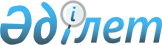 Об утверждении Положения о деятельности организаций здравоохранения, оказывающих оториноларингологическую помощь населению Республики Казахстан
					
			Утративший силу
			
			
		
					Приказ Министра здравоохранения Республики Казахстан от 16 ноября 2012 года № 801. Зарегистрирован в Министерстве юстиции Республики Казахстан 14 декабря 2012 года № 8196. Утратил силу приказом Министра здравоохранения Республики Казахстан от 2 марта 2023 года № 33.
      Сноска. Утратил силу приказом Министра здравоохранения РК от 02.03.2023 № 33 (вводится в действие по истечении десяти календарных дней после дня его первого официального опубликования).
      В соответствии с подпунктом 1) пункта 3 статьи 32 Кодекса Республики Казахстан от 18 сентября 2009 года "О здоровье народа и системе здравоохранения" и в целях совершенствования деятельности организаций здравоохранения, оказывающих оториноларингологическую помощь населению Республики Казахстан ПРИКАЗЫВАЮ:
      1. Утвердить прилагаемое Положение о деятельности организаций здравоохранения, оказывающих оториноларингологическую помощь населению Республики Казахстан.
      2. Начальникам Управлений здравоохранения областей, городов Астана и Алматы (по согласованию) принять к руководству настоящий приказ и обеспечить:
      1) организацию и оказание оториноларингологической помощи (взрослому и детскому) населению Республики Казахстан;
      2) представление ежегодной информации до 25 декабря отчетного года о ходе выполнения настоящего приказа главному внештатному оториноларингологу Министерства здравоохранения Республики Казахстан (Джандаев С.Ж.).
      3. Департаменту организации медицинской помощи Министерства здравоохранения Республики Казахстан (Тулегалиева А.Г.) обеспечить в установленном законодательством порядке государственную регистрацию настоящего приказа в Министерстве юстиции Республики Казахстан.
      4. Департаменту юридической службы Министерства здравоохранения Республики Казахстан (Данаева Ж.Ж.) обеспечить официальное опубликование настоящего приказа после его государственной регистрации в Министерстве юстиции Республики Казахстан.
      5. Контроль за исполнением настоящего приказа возложить на Вице-министра здравоохранения Республики Казахстан Байжунусова Э.А.
      6. Настоящий приказ вводится в действие по истечении десяти календарных дней после его первого официального опубликования. Положение
о деятельности организаций здравоохранения, оказывающих
оториноларингологическую помощь населению Республики Казахстан
1. Общие положения
      1. Настоящее Положение о деятельности организаций здравоохранения, оказывающих оториноларингологическую помощь населению Республики Казахстан (далее – Положение) регулирует деятельность организаций, оказывающих оториноларингологическую помощь, независимо от форм собственности и ведомственной принадлежности.
      2. Организации здравоохранения, оказывающие специализированную оториноларингологическую помощь населению, создаются в целях своевременного проведения мероприятий, направленных на профилактику, диагностику, лечение и медицинскую реабилитацию больных с заболеваниями уха, горла и носа (далее – заболевания ЛОР-органов).
      3. Работу организаций, оказывающих оториноларингологическую помощь взрослому и детскому населению, координирует главный внештатный специалист врач-оториноларинголог (республики, области, города).
      4. Оториноларингологическую помощь в Республике Казахстан осуществляют в отделениях районных, городских, областных, республиканских больниц и оториноларингологических кабинетах поликлиник.
      5. Оториноларингологическая помощь населению оказывается в виде амбулаторно-поликлинической, консультативно-диагностической, стационарной и стационарозамещающей помощи.
      6. Амбулаторно-поликлиническая помощь организуется в структуре городских, районных больниц и поликлиник, ведомственных медицинских организаций и организаций здравоохранения, имеющих частную форму собственности.
      7. Консультативно-диагностическая, стационарная и стационарозамещающая помощь оказывается в районных, областных, городских многопрофильных больницах, организациях республиканского уровня.
      8. Штаты организаций, оказывающих оториноларингологическую помощь, устанавливаются согласно типовым штатам и штатным нормативам организаций здравоохранения, утвержденных приказом Министра здравоохранения Республики Казахстан от 7 апреля 2010 года № 238 (зарегистрированного в Реестре государственной регистрации нормативных правовых актов под № 6173).
      9. В своей деятельности организации, оказывающие оториноларингологическую помощь, руководствуются Конституцией Республики Казахстан, законодательством Республики Казахстан в области здравоохранения, Уставом организации и настоящим Положением. 2. Основные задачи и функции организаций здравоохранения,
оказывающих оториноларингологическую помощь
населению Республики Казахстан
      10. Основными задачами организаций, оказывающих оториноларингологическую помощь, являются:
      1) снижение заболеваемости ЛОР - органов за счет повышения доступности и качества медицинской помощи;
      2) обеспечение преемственности и взаимодействия внутри организаций, оказывающих оториноларингологическую помощь;
      3) обеспечение преемственности и взаимодействия между организациями, оказывающими иные виды медицинской помощи.
      11. В соответствии с поставленными задачами организации здравоохранения, оказывающие оториноларингологическую помощь, осуществляют следующие функции:
      1) эффективное раннее выявление патологии ЛОР-органов и своевременное проведение соответствующих мероприятий;
      2) оказание на современном уровне оториноларингологической помощи;
      3) диспансерное наблюдение;
      4) медико-социальная реабилитация пациентов после оперативного лечения на ЛОР-органах в амбулаторных и стационарных условиях;
      5) профилактика развития заболевания ЛОР-органов среди здорового населения;
      6) анализ состояния оториноларингологической помощи на территории обслуживания и соответствия ее индикаторам оценки качества медицинской помощи на основании статистической обработки учетных и других документов
      7) оказание консультативной и организационно-методической помощи;
      8) оказание консультативной помощи пациентам в отделениях, входящих в состав медицинских организаций, в том числе и в неотложном порядке;
      9) участие в разработке нормативных правовых актов, концепций, республиканских и международных научно-технических программ по развитию и модернизации оториноларингологической службы;
      10) разработка и издание научной и методической литературы;
      11) участие в организации проведения научно-медицинской экспертизы объектов научно-медицинской деятельности, подлежащих экспертизе;
      12) организация и проведение совещаний, семинаров, конференций, конгрессов, съездов;
      13) организация и/или участие в проведении повышения квалификации и переподготовке специалистов по оториноларингологии и смежным дисциплинам;
      14) участие в подготовке магистрантов и докторантов PhD, слушателей резидентуры;
      15) развитие межсекторального взаимодействия с республиканскими и международными медицинскими организациями;
      16) проведение доклинических, лабораторных и клинических испытаний медицинских препаратов и изделий медицинского назначения;
      17) разработка и внедрение мероприятий, направленных на повышение качества лечебно-диагностической работы и снижение больничной летальности. 3. Структура организаций здравоохранения,
оказывающих оториноларингологическую помощь
      12. Организации здравоохранения, оказывающие оториноларингологическую помощь населению Республики Казахстан, в зависимости от возложенных на них функций, организуются в виде:
      1) оториноларингологического кабинета в структуре районных, городских поликлиник, медицинских организаций и организаций здравоохранения, имеющих частную форму собственности;
      2) амбулаторно-поликлинического отделения оториноларингологии консультативно-диагностического центра, амбулаторно-поликлинических организаций и стационаров;
      3) стационарного отделения оториноларингологии, в том числе детского, с центром неотложной оториноларингологической помощи;
      4) специализированного кабинета (фониатрический, сурдологический кабинеты) амбулаторно-поликлинических организаций, консультативно-диагностических центров (отделений). 4. Оториноларингологический кабинет в структуре районных,
городских поликлиник, медицинских организаций и организаций
здравоохранения, имеющих частную форму собственности
      13. Оториноларингологический кабинет (далее – ЛОР-кабинет) - структурное подразделение медицинской организации, осуществляющее консультативную, диагностическую, лечебную и реабилитационную помощь при заболеваниях ЛОР-органов, не требующих круглосуточного наблюдения.
      14. Структура и штатная численность медицинского и иного персонала ЛОР-кабинета утверждаются руководителем медицинской организации, в которой он создается, в зависимости от объемов проводимой лечебно-диагностической работы и численности обслуживаемого населения с учетом рекомендуемых штатных нормативов.
      15. На должность врача ЛОР-кабинета назначается специалист, соответствующий квалификационным требованиям к специалистам с высшим медицинским образованием по специальности "оториноларингология".
      16. В структуре ЛОР-кабинета предусматривается:
      помещение для приема пациентов (смотровая);
      помещения для выполнения лечебных процедур, входящих в функции ЛОР-кабинета (манипуляционная).
      17. ЛОР-кабинет осуществляет следующие функции:
      1) оказание консультативной, диагностической и лечебной помощи больным с заболеваниями ЛОР - органов и лицам с повышенным риском возникновения заболеваний ЛОР - органов и их осложнений;
      2) контроль выполнения диагностических и лечебных процедур больным;
      3) отбор и направление больных с заболеваниями ЛОР-органов на оперативное лечение, реабилитацию в медицинские организации;
      4) наблюдение и реабилитация больных, перенесших оперативные вмешательства при заболеваниях ЛОР-органов;
      5) проведение профилактического осмотра целевых групп населения, согласно Правилам проведения профилактических медицинских осмотров целевых групп населения, утвержденным приказом и.о. Министра здравоохранения Республики Казахстан от 10 ноября 2009 года № 685 (зарегистрированного в Реестре государственной регистрации нормативных правовых актов под № 5918);
      6) выявление больных с признаками заболеваний голосового аппарата, нарушений слуховой функции, онкологических и профессиональных заболеваний ЛОР-органов и направление их на консультацию, а при необходимости и на лечение к специалистам соответствующего профиля;
      7) осуществление экспертизы временной нетрудоспособности, направление при необходимости на медико-социальную экспертизу для оформления инвалидности;
      8) проведение диспансерного наблюдения больных с заболеваниями ЛОР-органов;
      9) проведение санитарно-просветительной работы среди пациентов и их родственников по вопросам своевременного выявления и лечения заболеваний ЛОР-органов и ведению здорового образа жизни;
      10) внедрение в практику новых методов профилактики, диагностики, лечения и реабилитации больных с заболеваниями ЛОР-органов;
      11) участие в проведении анализа основных медико-статистических показателей заболеваемости, инвалидности и смертности при заболеваниях ЛОР-органов у населения обслуживаемой территории;
      12) ведение учетной и отчетной документации и предоставление отчетов о деятельности.
      18. Оказание оториноларингологической помощи в ЛОР-кабинете больным с патологией ЛОР-органов осуществляется в соответствии с Перечнем манипуляций, выполняемых амбулаторно в оториноларингологическом кабинете, согласно приложению 1 к настоящему Положению.
      19. Консультация врача - оториноларинголога в плановом порядке осуществляется по направлению врача участковой службы (терапевта, педиатра, ВОП) с указанием предварительного (или заключительного) диагноза, сопутствующих заболеваний, а также имеющихся данных лабораторных и функциональных исследований.
      20. При выявлении у больного заболевания голосового аппарата пациент направляется в оториноларингологический кабинет, оказывающий фониатрическую помощь для проведения диагностики, необходимых лечебных и реабилитационных мероприятий.
      21. При выявлении у больного заболевания, связанного с нарушением слуха, пациент направляется к врачу-сурдологу, для проведения диагностики, определения тактики лечения, проведения необходимых лечебных и реабилитационных мероприятий и диспансерного наблюдения.
      22. Врач-сурдолог оказывает медицинскую помощь в соответствии с Положением об организациях, оказывающих сурдологическую помощь населению Республики Казахстан, утвержденным приказом и.о. Министра здравоохранения Республики Казахстан от 15 апреля 2010 года № 263 (зарегистрированного в Реестре государственной регистрации нормативных правовых актов под № 6231).
      23. При выявлении у больного онкологического заболевания ЛОР-органов пациент направляется в онкологический диспансер для верификации диагноза и определения последующей тактики ведения пациента. Дальнейшее лечение и наблюдение пациента осуществляется при взаимодействии врача-онколога и врача-оториноларинголога. 5. Амбулаторно–поликлиническое отделение оториноларингологии
консультативно-диагностического центра,
амбулаторно-поликлинических организаций и стационаров
      24. Амбулаторно-поликлиническое отделение оториноларингологии является структурным подразделением консультативно-диагностического центра, амбулаторно-поликлинических организаций и стационаров.
      25. Амбулаторно-поликлиническое отделение оториноларингологии осуществляет следующие функции:
      1) углубленное обследование больных, направленных на консультацию и уточнение диагноза;
      2) выполнение и внедрение современных и эффективных хирургических вмешательств на ЛОР-органах в амбулаторных условиях;
      3) внедрение в клиническую практику современных методов диагностики и лечения патологии ЛОР-органов, анализ их эффективности;
      4) выдача листка временной нетрудоспособности;
      5) санитарно-просветительская работа по профилактике патологии ЛОР-органов, в том числе детской;
      6) ведение учетно-отчетной документации, представление отчета о деятельности.
      26. Коечная мощность, профиль и режим работы амбулаторно-поликлинического отделения оториноларингологии определяются руководителем организации, в составе которой он создан, по согласованию с органом государственного управления здравоохранения.
      27. Порядок направления, госпитализации, проведения оториноларингологической помощи в амбулаторно-поликлиническом отделении оториноларингологии осуществляется согласно Правилам оказания стационарозамещающей помощи, утвержденным постановлением Правительства Республики Казахстан от 6 декабря 2011 года № 1472.
      28. Амбулаторно-поликлиническое отделение оториноларингологии консультативно-диагностического центра, областной (городской, районной) многопрофильной больницы включает кабинеты и подразделения:
      1) оториноларингологический консультативный;
      2) дневной стационар;
      3) амбулаторной ЛОР - хирургии.
      29. Оториноларингологический консультативный кабинет осуществляет функции:
      1) консультацию больных, направленных врачами районных и городских поликлиник
      2) уточнение диагноза с помощью необходимых лабораторных, инструментальных и диагностических исследований с применением современных методов;
      3) отбор и направление пациентов на стационарное лечение;
      4) рекомендации по дальнейшему лечению пациентов на уровне ПМСП и дневного стационара.
      30. Койки дневного стационара организуются в составе медицинских организаций, оказывающих амбулаторно-поликлиническую помощь, консультативно-диагностического центра, многопрофильной областной (городской, районной) больницы и больниц республиканского уровня для осуществления следующих функций:
      1) оказание стационарозамещающей помощи взрослому и детскому населению с заболеваниями ЛОР-органов, состояние которых не требует круглосуточного наблюдения и лечения в стационаре;
      2) проведение комплекса лечебных и профилактических мероприятий диспансерным больным;
      3) подбор терапии больным с впервые установленным диагнозом заболевания или хроническим больным при изменении степени тяжести заболевания;
      4) внедрение в амбулаторную клиническую практику современных достижений в области оказания медицинской помощи больным с заболеваниями ЛОР-органов;
      5) участие в повышении квалификации врачей первичного звена здравоохранения и среднего медицинского персонала по актуальным вопросам оториноларингологии;
      6) проведение анализа и прогнозирование состояния оториноларингологической помощи населению в зоне обслуживания, заболеваемости и смертности населения от заболеваний ЛОР-органов, эффективности лечения, длительности обследования больных и сроков их госпитализации, временной утраты трудоспособности больными с заболеваниями ЛОР-органов и выхода их на инвалидность;
      7) ведение учетной и отчетной документации и предоставление отчетов о деятельности.
      31. Для осуществления функций Дневной стационар использует все клинические и параклинические подразделения медицинской организации.
      32. Отделение амбулаторной ЛОР-хирургии предназначено для оказания оториноларингологической хирургической помощи больным с патологией ЛОР-органов в амбулаторных условиях и осуществляет следующие функции:
      1) скрининг больных на амбулаторные операции;
      2) оказание хирургической помощи больным с патологией ЛОР-органов в соответствии с Перечнем хирургических вмешательств на ЛОР-органах, выполняемых амбулаторно, согласно приложению 2 к настоящему Положению;
      3) наблюдение за больными и выполнение необходимых манипуляций в послеоперационном периоде;
      4) обучение пациентов, а также лиц, осуществляющих уход за ними, режиму в послеоперационном периоде. 6. Стационарное отделение оториноларингологии,
в том числе детское, с центром неотложной
оториноларингологической помощи
      33. Стационарное отделение оториноларингологии, в том числе детское, (далее - Стационарное отделение) является структурным подразделением многопрофильных больниц (республиканских, областных, городских, районных) для лечения больных, нуждающихся в круглосуточном медицинском наблюдении. При отсутствии в больнице специализированного оториноларингологического отделения, оториноларингологические койки формируются в отделении хирургического профиля.
      34. Стационарное отделение возглавляется заведующим, назначаемым на должность и освобождаемым от должности руководителем медицинской организации. На должность заведующего Стационарным отделением назначается специалист, соответствующий квалификационным требованиям к специалистам с высшим и послевузовским медицинским и фармацевтическим образованием в сфере здравоохранения по специальности "оториноларингология" и квалификационную категорию не ниже первой.
      35. Стационарное отделение осуществляет следующие функции:
      1) оказание специализированной, в том числе высокотехнологичной, оториноларингологической помощи больным с заболеваниями ЛОР-органов в соответствии с установленными стандартами оказания медицинской помощи и Перечнем обязательных операций на ЛОР-органах, выполняемых в районном, областном (городском) отделении оториноларингологии для взрослых и/или детей и на республиканском уровне, согласно приложениям 3-5 к настоящему Положению.
      2) освоение и внедрение в клиническую практику современных методов диагностики и лечения заболеваний ЛОР-органов и профилактики их осложнений;
      3) разработка и внедрение мероприятий, направленных на повышение качества лечебно-диагностической работы в Стационарном отделении и снижение больничной летальности от заболеваний ЛОР-органов;
      4) участие в повышении профессиональной квалификации персонала медицинской организации по вопросам неотложной медицинской помощи и экстренной диагностики при неотложных состояниях, травмах и заболеваниях ЛОР-органов;
      5) проведение санитарно-просветительной работы среди пациентов и их родственников;
      6) ведение учетной и отчетной документации и предоставление отчетов о деятельности.
      36. В структуру стационарного отделения входят:
      1) приемный покой;
      2) палаты для больных;
      3) аппаратная;
      4) манипуляционный, процедурный и перевязочный кабинеты;
      5) операционный блок;
      6) кабинеты заведующего отделением, врачей и старшей медицинской сестры;
      7) помещения для хранения белья, постельных принадлежностей, предметов хозяйственного обихода;
      8) помещения для приема пищи больными;
      9) изолированное от шума помещение для проверки слухового и вестибулярного анализатора.
      37. Хирургическая активность в отделении для взрослых должна составлять не менее 80 %, в детском отделении – не менее 60 %. Расчет хирургической активности производится, исходя из числа операций.
      38. Госпитализация пациента в Стационарное отделение осуществляется:
      1) в плановом порядке по направлению специалистов первичной медико-санитарной помощи (далее – ПМСП) или медицинской организации в рамках планируемого количества случаев госпитализации;
      2) по экстренным показаниям вне зависимости от наличия направления.
      39. Порядок оказания медицинской помощи в Стационарном отделении определяется в соответствии с Правилами оказания стационарной помощи, утвержденным постановлением Правительства Республики Казахстан от 5 декабря 2011 года № 1464.
      40. После курса основного лечения по медицинским показаниям больной направляется на восстановительное лечение, проводимое в условиях медицинских организаций, оказывающих амбулаторно-поликлиническую помощь.
      41. При выписке из Стационарного отделения пациенту выдается выписка из медицинской карты, где указываются полный клинический диагноз, проведенный объем обследования, лечения и рекомендации по его дальнейшему наблюдению.
      42. Областной (городской, районный) центр неотложной оториноларингологической помощи (далее – Центр) организуется в составе стационара областной (городской, районной) многопрофильной больницы и осуществляет следующие функции:
      1) круглосуточная специализированная оториноларингологическая помощь больным с ожогами, травмами ЛОР-органов;
      2) восстановление проходимости дыхательных путей;
      3) остановку кровотечения из ЛОР-органов;
      4) первичная хирургическая обработка ранений ЛОР-органов;
      5) удаление инородных тел ЛОР-органов;
      6) обеспечение неотложной оториноларингологической помощи при травмах головы совместно с нейрохирургом, челюстно-лицевым хирургом, офтальмологом и стоматологом;
      7) внедрение новейших методов оказания экстренной хирургии и экстренной терапии при неотложных состояниях ЛОР-органов.
      43. Прием осуществляется в специально выделенном и оснащенном помещении. Центр имеет отдельный выход и помещения:
      1) кабинет врачебного приема и смотровая;
      2) операционная;
      3) перевязочная.
      44. После оказания экстренной хирургической и неотложной оториноларингологической помощи больных направляют на амбулаторное лечение к оториноларингологу по месту жительства, нуждающихся в госпитализации - в стационарное отделение. 7. Специализированный кабинет (фониатрический, сурдологический кабинеты)
амбулаторно-поликлинических организаций, консультативно-диагностических центров (отделений)
      45. Фониатрический кабинет, оказывающий фониатрическую помощь, организуется в городских и областных медицинских центрах.
      46. На должность врача оториноларингологического кабинета, оказывающего фониатрическую помощь, назначается специалист, соответствующий квалификационным требованиям к специалистам с высшим и послевузовским медицинским образованием по специальности "оториноларингология", прошедший тематическое усовершенствование по вопросам фониатрии.
      47. Оториноларингологический кабинет, оказывающий фониатрическую помощь, осуществляет следующие функции:
      1) оказание консультативной и лечебно-профилактической помощи больным с заболеваниями голосового аппарата;
      2) проведение обследования и выдача медицинских заключений о состоянии голосового аппарата и отсутствии или наличии у лиц противопоказаний со стороны ЛОР-органов к голосовой нагрузке;
      3) проведение экспертизы временной нетрудоспособности при нарушениях голосовой функции;
      4) оказание оториноларингологической помощи больным с расстройствами голосового аппарата, после хирургических вмешательств на гортани, в том числе после частичных и тотальных резекций гортани;
      5) проведение видеоларингостробоскопии;
      6) проведение блокады гортанных нервов;
      7) исследование спектральных, форматных характеристик и вокального диапазона голоса;
      8) компьютерный анализ видеоларингоскопической картины;
      9) компьютерная акустическая оценка голоса в реальном времени;
      10) расшифровка данных компьютерного анализа голоса;
      11) фонетография;
      12) электроглоттография;
      13) электродиагностика нервно-мышечных нарушений гортани, электростимуляция с одномоментной фонопедией;
      14) фиброларингоскопия;
      15) аэрозольтерапия портативными ингаляторами;
      16) педагогическая коррекция голосовых нарушений;
      17) обеспечение амбулаторной малоинвазивной хирургической помощи при заболеваниях гортани взрослым больным, не требующей пребывания в стационаре;
      18) освоение и внедрение в клиническую практику современных методов диагностики и лечения;
      19) ведение учетной и отчетной документации и предоставление отчетов о деятельности в установленном порядке, ведение которых предусмотрено законодательством Республики Казахстан.
      48. Сурдологический кабинет организуется в составе амбулаторно-поликлинических организаций, консультативно-диагностических центров (отделений).
      49. Медицинская помощь в сурдологическом кабинете оказывается врачом-сурдологом в соответствии с Положением об организациях, оказывающих сурдологическую помощь населению Республики Казахстан, утвержденным приказом и.о. Министра здравоохранения Республики Казахстан от 15 апреля 2010 года № 263 (зарегистрированного в Реестре государственной регистрации нормативных правовых актов под № 6231). Перечень
манипуляций, выполняемых амбулаторно
в оториноларингологическом кабинете
      1. Эндоскопические методы исследования ЛОР-органов;
      2. Составление слухового и вестибулярного паспорта;
      3. Восстановление проходимости дыхательных путей (трахеотомия);
      4. Анемизация, туалет носа после оперативного вмешательства;
      5. Промывание полости носа по Проицу, вакуум-дренаж;
      6. Пункция верхнечелюстной пазухи;
      7. Промывание лакун небных миндалин, в том числе с использованием специализированного медицинского оборудования (при наличии);
      8. Туалет уха с введением турунды с лекарственным веществом;
      9. Удаление инородного тела ЛОР-органов;
      10. Промывание серных пробок;
      11. Вскрытие фурункулов, абсцессов ЛОР-органов (неосложненных);
      12. Новокаиновые блокады ЛОР-органов;
      13. Временная остановка кровотечения из ЛОР-органов;
      14. Неотложная помощь при химических и термических ожогах ЛОР-органов;
      15. Инстилляция лекарственных препаратов (в том числе транстимпанальное введение, внутригортанные вливания и др.);
      16. Наложение асептической повязки;
      17. Катетеризация слуховой трубы;
      18. Взятие мазка и материла ЛОР-органов на бактериологический посев и гистологический анализ. Перечень
хирургических вмешательств на ЛОР-органах,
выполняемых амбулаторно
      1. ПХО раны;
      2. Вскрытие гематом ЛОР-органов;
      3. Вскрытие несложненных абсцессов ЛОР-органов;
      4. Пункция гайморовых и лобных пазух;
      5. Срочная репозиция костей носа;
      6. Рассечение синехий полости носа;
      7. Ультразвуковая дезинтеграция нижних носовых раковин;
      8. Лазерная коррекция носовых раковин;
      9. Парацентез барабанной перепонки и шунтирование барабанной полости;
      10. Тимпанопункция;
      11. Биопсия из ЛОР-органов;
      12. Удаление доброкачественных новообразований;
      13. Прижигание слизистой зоны Киссельбаха. Перечень
обязательных операций на ЛОР-органах, выполняемых в районном
отделении оториноларингологии для взрослых и/или детей
      1. ПХО раны;
      2. Вскрытие фурункула носа;
      3. Срочная репозиция костей носа;
      4. Вазотомия;
      5. Конхотомия;
      6. Полипотомия носа;
      7. Подслизистая резекция носовой перегородки, септопластика;
      8. Отслойка слизистой носовой перегородки при носовых кровотечениях;
      9. Операции на пазухах носа;
      10. Аденотомия (под местной и общей анестезией);
      11. Тонзиллотомия;
      12. Тонзиллэктомия (под местной и общей анестезией);
      13. Вскрытие паратонзиллярного абсцесса;
      14. Парацентез барабанной перепонки и шунтирование барабанной полости;
      15. Антромастоидотомия;
      16. Мирингопластика;
      17. Удаление доброкачественных новообразований;
      18. Трахеостомия;
      19. Эзофагоскопия (с удалением инородных тел);
      20. Полипотомия. Перечень
обязательных операций на ЛОР-органах, выполняемых в областном
(городском) отделении оториноларингологии для взрослых и/или детей
      1. ПХО раны;
      2. Вскрытие фурункула носа;
      3. Репозиция костей носа;
      4. Ринопластика;
      5. Вазотомия;
      6. Конхотомия;
      7. Отслойка слизистой носовой перегородки при носовых кровотечениях;
      8. Полипотомия полости носа;
      9. Операции на пазухах носа;
      10. Мирингопластика;
      11. Антромастоидотомия;
      12. Радикальная операция на ухе;
      13. Тимпанопластика; 
      14. Рассечение, иссечение и деструкция внутреннего уха;
      15. Стапедопластика;
      16. Коррекция ушных раковин;
      17. Иссечение околоушного свища;
      18. Эндоскопическая эндоназальная дакриоцисториностомия;
      19. Аденотомия (под местной и общей анестезией);
      20. Тонзиллотомия;
      21. Тонзиллэктомия (под местной и общей анестезией);
      22. Увулопластика;
      23. Вскрытие паратонзиллярного абсцесса;
      24. Трахеостомия;
      25. Удаление доброкачественных новообразований ЛОР-органов;
      26. Эзофагоскопия (с удалением инородных тел). Перечень
обязательных операций на ЛОР-органах, выполняемых в отделении
оториноларингологии для взрослых и/или детей на республиканском уровне
      1. Антромастоидотомия;
      2. Радикальная операция на ухе;
      3. Тимпанопластика;
      4. Операции на пазухах носа;
      5. Операции при переломах ОНП;
      6. Полипотомия полости носа;
      7. Эндоскопическая эндоназальная дакриоцисториностомия;
      8. Мирингопластика;
      9. Рассечение, иссечение и деструкция внутреннего уха;
      10. Стапедопластика;
      11. Кохлеарная имплантация;
      12. Иссечение околоушного свища;
      13. Удаление доброкачественных новообразований ЛОР - органов;
      14. Конхотомия;
      15. Операции при стенозах гортани;
      16. Пластика наружного и внутреннего уха при их атрезиях;
      17. Операции при экзостозе наружного слухового прохода;
      18. Хоанопластика;
      19. Увулопластика.
					© 2012. РГП на ПХВ «Институт законодательства и правовой информации Республики Казахстан» Министерства юстиции Республики Казахстан
				
Министр здравоохранения
Республики Казахстан
С. КаирбековаУтверждено
приказом Министра здравоохранения
Республики Казахстан
от 16 ноября 2012 года № 801Приложение 1
к Положению об организациях здравоохранения,
оказывающих оториноларингологическую помощь
населению Республики КазахстанПриложение 2
к Положению об организациях здравоохранения,
оказывающих оториноларингологическую помощь
населению Республики КазахстанПриложение 3
к Положению об организациях здравоохранения,
оказывающих оториноларингологическую помощь
населению Республики КазахстанПриложение 4
к Положению об организациях здравоохранения,
оказывающих оториноларингологическую помощь
населению Республики КазахстанПриложение 5
к Положению об организациях здравоохранения,
оказывающих оториноларингологическую помощь
населению Республики Казахстан